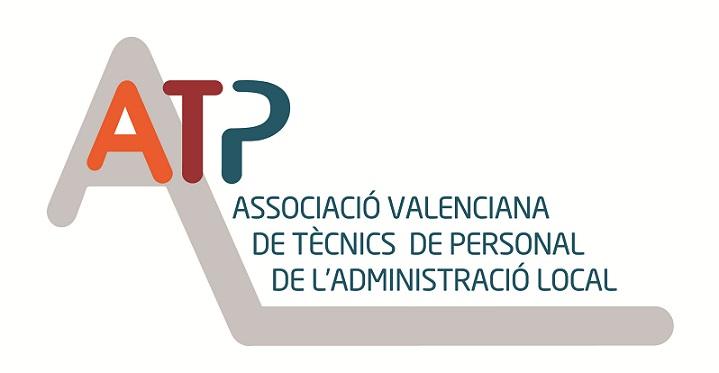 TÈCNIC/A  ASSOCIAT/ADA☐   ALTA☐   MODIFICACIÓDADES PERSONALSCOGNOMS I NOM:      DATA DE NAIXEMENT: 				NIF:TITULACIÓ:CORREU ELECTRÒNIC:       ☐(indique si aquest  és el correu prioritari per a enviaments)TELÈFON FIX:                          			MÒBIL:      DOMICILI:       MUNICIPI:	     				CODI POSTAL:  COM ENS HAS CONEGUT?: DADES PROFESSIONALSENTITAT LOCAL I MUNICIPI:   CÀRREC:       CORREU ELECTRÒNIC LABORAL:       ☐(indique si aquest  és el correu prioritari per a enviaments)TELÈFON:                                                               EXTENSIÓ:DADES BANCÀRIES (per al pagament de les quotes d’associat/ada)TITULAR DEL COMPTE:       BANC/CAIXA:       						IBAN                ENTITAT            SUCURSAL        DC        COMPTEImport anual per associat 75 €.En		       ,       de	           	de 20     Les dades facilitades per vosté en aquest formulari passaran a formar part dels fitxers automatitzats propietat de l’Associació Valenciana de Tècnics de Personal de l’Administració Local i podran ser utilitzats pel titular del fitxer per a l’exercici de les funcions pròpies en l’àmbit de les seues competències. De conformitat amb la Llei Orgànica 3/2018, de 5 de desembre, de Protecció de Dades Personals i garantia dels drets digitals, vosté podrà exercir els drets recollits al capítol II de la mateixa, mitjançant comunicació escrita remesa a la Secretaria de l’Associació.